Literature search strategiesLiterature search strategies for review question: What is the effectiveness of fetal blood sampling in improving outcomes for babies and mothers?Databases: Medline allDate of last search: 05/10/2021Databases: Embase; and Embase ClassicDate of last search: 05/10/2021Databases: Cochrane Central Register of Controlled Trials; and Cochrane Database of Systematic ReviewsDate of last search: 05/10/2021Databases: International Health Technology AssessmentDate of last search: 05/10/2021Economic search strategiesDatabases: Medline all Date of last search: 13/10/2021Databases: Embase; and Embase ClassicDate of last search: 13/10/2021Database: Cochrane Central Register of Controlled TrialsDate of last search: 13/10/2021Databases: International Health Technology AssessmentDate of last search: 13/10/2021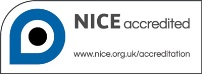 EARLY SUBMISSION#Searches1PREGNANCY/2PARTURITION/3exp LABOR, OBSTETRIC/4exp DELIVERY, OBSTETRIC/5OBSTETRIC LABOR, PREMATURE/6(pregnan$ or labo?r? or childbirth$ or partu$ or intra?part$ or peri?part$).ab,ti.7((during or giving or give) adj5 (birth$ or deliver$)).ti,ab.8or/1-79BLOOD SPECIMEN COLLECTION/10FETAL BLOOD/ and (samp* or analys* or gas*).ti,ab.11((f?etal or f?etus) adj5 (lactate? or pH or base* or acid$ or alk#l*)).ti,ab.12((f?etal or f?etus) adj5 blood adj5 (gas* or sampl* or analys*)).ti,ab.13FBS.ti,ab.14exp BLOOD GAS ANALYSIS/15exp ACID-BASE IMBALANCE/16(blood adj5 (gas* or oxygen or carbon dioxide or CO2) adj5 analys*).ti,ab.17((acidbase or acid base) adj5 (imbalanc$ or equ?l*)).ti,ab.18or/9-1719SCALP/20scalp?.ti,ab.21or/19-20228 and 18 and 2123limit 22 to english language24LETTER/25EDITORIAL/26NEWS/27exp HISTORICAL ARTICLE/28ANECDOTES AS TOPIC/29COMMENT/30CASE REPORT/31(letter or comment*).ti.32or/24-3133RANDOMIZED CONTROLLED TRIAL/ or random*.ti,ab.3432 not 3335ANIMALS/ not HUMANS/36exp ANIMALS, LABORATORY/37exp ANIMAL EXPERIMENTATION/38exp MODELS, ANIMAL/39exp RODENTIA/40(rat or rats or mouse or mice).ti.41or/34-404223 not 4143META-ANALYSIS/44META-ANALYSIS AS TOPIC/45(meta analy* or metanaly* or metaanaly*).ti,ab.46((systematic* or evidence*) adj2 (review* or overview*)).ti,ab.47(reference list* or bibliograph* or hand search* or manual search* or relevant journals).ab.48(search strategy or search criteria or systematic search or study selection or data extraction).ab.49(search* adj4 literature).ab.50(medline or pubmed or cochrane or embase or psychlit or psyclit or psychinfo or psycinfo or cinahl or science citation index or bids or cancerlit).ab.51cochrane.jw.52or/43-5153randomized controlled trial.pt.54controlled clinical trial.pt.55pragmatic clinical trial.pt.56randomi#ed.ab.57placebo.ab.58randomly.ab.59CLINICAL TRIALS AS TOPIC/60trial.ti.61or/53-6062COHORT STUDIES/63FOLLOW-UP STUDIES/64LONGITUDINAL STUDIES/65PROSPECTIVE STUDIES/66RETROSPECTIVE STUDIES/67((cohort* or follow-up or follow?up or longitudinal* or prospective* or retrospective*) adj1 (stud* or research or analys*)).tw.68(incidence? adj (stud* or research or analys*)).tw.69(longitudinal* adj1 (survey* or evaluat*)).tw.70(prospective* adj method*).tw.71(retrospective* adj design*).tw.72or/62-717342 and 527442 and 617542 and 7276or/73-75#Searches1*PREGNANCY/2*PERINATAL PERIOD/3exp *BIRTH/4exp *LABOR/5*PREMATURE LABOR/6*INTRAPARTUM CARE/7(pregnan$ or labo?r? or childbirth$ or partu$ or intra?part$ or peri?part$).ab,ti.8((during or giving or give) adj5 (birth$ or deliver$)).ti,ab.9or/1-810FETUS BLOOD SAMPLING/11((f?etal or f?etus) adj5 (lactate? or pH or base* or acid$ or alk#l*)).ti,ab.12((f?etal or f?etus) adj5 blood adj5 (gas* or sampl* or analys*)).ti,ab.13FBS.ti,ab.14exp BLOOD GAS ANALYSIS/15exp "DISORDERS OF ACID BASE BALANCE"/16(blood adj5 (gas* or oxygen or carbon dioxide or CO2) adj5 analys*).ti,ab.17((acidbase or acid base) adj5 (imbalanc$ or equ?l*)).ti,ab.18or/10-1719SCALP/20scalp?.ti,ab.21or/19-20229 and 18 and 2123limit 22 to english language24letter.pt. or LETTER/25note.pt.26editorial.pt.27CASE REPORT/ or CASE STUDY/28(letter or comment*).ti.29or/24-2830RANDOMIZED CONTROLLED TRIAL/ or random*.ti,ab.3129 not 3032ANIMAL/ not HUMAN/33NONHUMAN/34exp ANIMAL EXPERIMENT/35exp EXPERIMENTAL ANIMAL/36ANIMAL MODEL/37exp RODENT/38(rat or rats or mouse or mice).ti.39or/31-384023 not 3941SYSTEMATIC REVIEW/42META-ANALYSIS/43(meta analy* or metanaly* or metaanaly*).ti,ab.44((systematic or evidence) adj2 (review* or overview*)).ti,ab.45(reference list* or bibliograph* or hand search* or manual search* or relevant journals).ab.46(search strategy or search criteria or systematic search or study selection or data extraction).ab.47(search* adj4 literature).ab.48(medline or pubmed or cochrane or embase or psychlit or psyclit or psychinfo or psycinfo or cinahl or science citation index or bids or cancerlit).ab.49((pool* or combined) adj2 (data or trials or studies or results)).ab.50cochrane.jw.51or/41-5052random*.ti,ab.53factorial*.ti,ab.54(crossover* or cross over*).ti,ab.55((doubl* or singl*) adj blind*).ti,ab.56(assign* or allocat* or volunteer* or placebo*).ti,ab.57CROSSOVER PROCEDURE/58SINGLE BLIND PROCEDURE/59RANDOMIZED CONTROLLED TRIAL/60DOUBLE BLIND PROCEDURE/61or/52-6062COHORT ANALYSIS/63FOLLOW UP/64LONGITUDINAL STUDY/65PROSPECTIVE STUDY/66RETROSPECTIVE STUDIES/67((cohort* or follow-up or follow?up or longitudinal* or prospective* or retrospective*) adj1 (stud* or research or analys*)).tw.68(incidence? adj (stud* or research or analys*)).tw.69(longitudinal* adj1 (survey* or evaluat*)).tw.70(prospective* adj method*).tw.71(retrospective* adj design*).tw.72or/62-717340 and 517440 and 617540 and 7276or/73-75#Searches#1MeSH descriptor: [Pregnancy] this term only#2MeSH descriptor: [Parturition] this term only#3MeSH descriptor: [Labor, Obstetric] explode all trees#4MeSH descriptor: [Delivery, Obstetric] explode all trees#5MeSH descriptor: [Obstetric Labor, Premature] this term only#6(pregnan* or labor* or labour* or childbirth* or partu* or intrapart* or intra-part* or peripart* or peri-part*):ti,ab#7((during or giving or give) near/5 (birth* or deliver*)):ti,ab#8#1 or #2 or #3 or #4 or #5 or #6 or #7#9MeSH descriptor: [Blood Specimen Collection] this term only#10MeSH descriptor: [Fetal Blood] this term only#11(samp* or analys* or gas*):ti,ab#12#10 and #11#13((fetal or foetal or fetus or foetus) near/5 (lactate* or pH or base* or acid* or alkal*)):ti,ab#14((fetal or foetal or fetus or foetus) near/5 blood near/5 (gas* or sampl* or analys*)):ti,ab#15FBS:ti,ab#16MeSH descriptor: [Blood Gas Analysis] explode all trees#17MeSH descriptor: [Acid-Base Imbalance] explode all trees#18(blood near/5 (gas* or oxygen or carbon dioxide or CO2) near/5 analys*):ti,ab#19((acidbase or "acid base") near/5 (imbalanc* or equal* or equil*)):ti,ab#20#9 or #12 or #13 or #14 or #15 or #16 or #17 or #18 or #19#21MeSH descriptor: [Scalp] this term only#22scalp*:ti,ab#23#21 or #22#24#8 and #20 and #23#SearchesAll: (fetal or foetal or fetus or foetus)AND All: (scalp or scalps)#Searches1PREGNANCY/2PARTURITION/3exp LABOR, OBSTETRIC/4exp DELIVERY, OBSTETRIC/5OBSTETRIC LABOR, PREMATURE/6(pregnan$ or labo?r? or childbirth$ or partu$ or intra?part$ or peri?part$).ab,ti.7((during or giving or give) adj5 (birth$ or deliver$)).ti,ab.8or/1-79BLOOD SPECIMEN COLLECTION/10FETAL BLOOD/ and (samp* or analys* or gas*).ti,ab.11((f?etal or f?etus) adj5 (lactate? or pH or base* or acid$ or alk#l*)).ti,ab.12((f?etal or f?etus) adj5 blood adj5 (gas* or sampl* or analys*)).ti,ab.13FBS.ti,ab.14exp BLOOD GAS ANALYSIS/15exp ACID-BASE IMBALANCE/16(blood adj5 (gas* or oxygen or carbon dioxide or CO2) adj5 analys*).ti,ab.17((acidbase or acid base) adj5 (imbalanc$ or equ?l*)).ti,ab.18or/9-1719SCALP/20scalp?.ti,ab.21or/19-20228 and 18 and 2123limit 22 to english language24LETTER/25EDITORIAL/26NEWS/27exp HISTORICAL ARTICLE/28ANECDOTES AS TOPIC/29COMMENT/30CASE REPORT/31(letter or comment*).ti.32or/24-3133RANDOMIZED CONTROLLED TRIAL/ or random*.ti,ab.3432 not 3335ANIMALS/ not HUMANS/36exp ANIMALS, LABORATORY/37exp ANIMAL EXPERIMENTATION/38exp MODELS, ANIMAL/39exp RODENTIA/40(rat or rats or mouse or mice).ti.41or/34-404223 not 4143ECONOMICS/44VALUE OF LIFE/45exp "COSTS AND COST ANALYSIS"/46exp ECONOMICS, HOSPITAL/47exp ECONOMICS, MEDICAL/48exp RESOURCE ALLOCATION/49ECONOMICS, NURSING/50ECONOMICS, PHARMACEUTICAL/51exp "FEES AND CHARGES"/52exp BUDGETS/53budget*.ti,ab.54cost*.ti,ab.55(economic* or pharmaco?economic*).ti,ab.56(price* or pricing*).ti,ab.57(financ* or fee or fees or expenditure* or saving*).ti,ab.58(value adj2 (money or monetary)).ti,ab.59resourc* allocat*.ti,ab.60(fund or funds or funding* or funded).ti,ab.61(ration or rations or rationing* or rationed).ti,ab.62ec.fs.63or/43-626442 and 63#Searches1*PREGNANCY/2*PERINATAL PERIOD/3exp *BIRTH/4exp *LABOR/5*PREMATURE LABOR/6*INTRAPARTUM CARE/7(pregnan$ or labo?r? or childbirth$ or partu$ or intra?part$ or peri?part$).ab,ti.8((during or giving or give) adj5 (birth$ or deliver$)).ti,ab.9or/1-810FETUS BLOOD SAMPLING/11((f?etal or f?etus) adj5 (lactate? or pH or base* or acid$ or alk#l*)).ti,ab.12((f?etal or f?etus) adj5 blood adj5 (gas* or sampl* or analys*)).ti,ab.13FBS.ti,ab.14exp BLOOD GAS ANALYSIS/15exp "DISORDERS OF ACID BASE BALANCE"/16(blood adj5 (gas* or oxygen or carbon dioxide or CO2) adj5 analys*).ti,ab.17((acidbase or acid base) adj5 (imbalanc$ or equ?l*)).ti,ab.18or/10-1719SCALP/20scalp?.ti,ab.21or/19-20229 and 18 and 2123limit 22 to english language24letter.pt. or LETTER/25note.pt.26editorial.pt.27CASE REPORT/ or CASE STUDY/28(letter or comment*).ti.29or/24-2830RANDOMIZED CONTROLLED TRIAL/ or random*.ti,ab.3129 not 3032ANIMAL/ not HUMAN/33NONHUMAN/34exp ANIMAL EXPERIMENT/35exp EXPERIMENTAL ANIMAL/36ANIMAL MODEL/37exp RODENT/38(rat or rats or mouse or mice).ti.39or/31-384023 not 3941HEALTH ECONOMICS/42exp ECONOMIC EVALUATION/43exp HEALTH CARE COST/44exp FEE/45BUDGET/46FUNDING/47RESOURCE ALLOCATION/48budget*.ti,ab.49cost*.ti,ab.50(economic* or pharmaco?economic*).ti,ab.51(price* or pricing*).ti,ab.52(financ* or fee or fees or expenditure* or saving*).ti,ab.53(value adj2 (money or monetary)).ti,ab.54resourc* allocat*.ti,ab.55(fund or funds or funding* or funded).ti,ab.56(ration or rations or rationing* or rationed).ti,ab.57or/41-565840 and 57#Searches#1MeSH descriptor: [Pregnancy] this term only#2MeSH descriptor: [Parturition] this term only#3MeSH descriptor: [Labor, Obstetric] explode all trees#4MeSH descriptor: [Delivery, Obstetric] explode all trees#5MeSH descriptor: [Obstetric Labor, Premature] this term only#6(pregnan* or labor* or labour* or childbirth* or partu* or intrapart* or intra-part* or peripart* or peri-part*):ti,ab#7((during or giving or give) near/5 (birth* or deliver*)):ti,ab#8#1 or #2 or #3 or #4 or #5 or #6 or #7#9MeSH descriptor: [Blood Specimen Collection] this term only#10MeSH descriptor: [Fetal Blood] this term only#11(samp* or analys* or gas*):ti,ab#12#10 and #11#13((fetal or foetal or fetus or foetus) near/5 (lactate* or pH or base* or acid* or alkal*)):ti,ab#14((fetal or foetal or fetus or foetus) near/5 blood near/5 (gas* or sampl* or analys*)):ti,ab#15FBS:ti,ab#16MeSH descriptor: [Blood Gas Analysis] explode all trees#17MeSH descriptor: [Acid-Base Imbalance] explode all trees#18(blood near/5 (gas* or oxygen or carbon dioxide or CO2) near/5 analys*):ti,ab#19((acidbase or "acid base") near/5 (imbalanc* or equal* or equil*)):ti,ab#20#9 or #12 or #13 or #14 or #15 or #16 or #17 or #18 or #19#21MeSH descriptor: [Scalp] this term only#22scalp*:ti,ab#23#21 or #22#24#8 and #20 and #23#25MeSH descriptor: [Economics] this term only#26MeSH descriptor: [Value of Life] this term only#27MeSH descriptor: [Costs and Cost Analysis] explode all trees#28MeSH descriptor: [Economics, Hospital] explode all trees#29MeSH descriptor: [Economics, Medical] explode all trees#30MeSH descriptor: [Resource Allocation] explode all trees#31MeSH descriptor: [Economics, Nursing] this term only#32MeSH descriptor: [Economics, Pharmaceutical] this term only#33MeSH descriptor: [Fees and Charges] explode all trees#34MeSH descriptor: [Budgets] explode all trees#35budget*:ti,ab#36cost*:ti,ab#37(economic* or pharmaco?economic*):ti,ab#38(price* or pricing*):ti,ab#39(financ* or fee or fees or expenditure* or saving*):ti,ab#40(value near/2 (money or monetary)):ti,ab#41resourc* allocat*:ti,ab#42(fund or funds or funding* or funded):ti,ab#43(ration or rations or rationing* or rationed):ti,ab#44#25 or #26 or #27 or #28 or #29 or #30 or #31 or #32 or #33 or #34 or #35 or #36 or #37 or #38 or #39 or #40 or #41 or #42 or #43#45#24 and #44#SearchesAll: (fetal or foetal or fetus or foetus)AND All: (scalp or scalps)